mwpf;if vz; 046/2022							njjp.10.062022khepyj;jpd; fle;jthu thdpiyjkpHfj;jpd; bgUk;ghyhd gFjpfspy;  gfy;neu btg;gepiy 32obr Kjy; 40obr Mft[k;/ ,ut[neu btg;gepiy 22obr Kjy; 30obr Mft[k;/ bfhilf;fhdy; kw;Wk; cjfkz;lyk; gFjpfspy; gfy;neu btg;gepiy 17obr Kjy; 21obr Mft[k;/ ,ut[neu btg;gepiy 10obr Kjy;  13obr Mft[k; gjpthdJ. jkpHfj;;jpy; xU rpy ,l';fspy; gutyhf kiH bgwg;gl;lJ.<nuhL khtl;l thdpiy rhh;e;j ntshz; mwpf;ifvjph;ghh;f;fg;gLk; thdpiy <nuhL (11.062022 Kjy; 15.062022)tUk; ehl;fspy;; thdk;;; bgUk;ghyhd  nkf \l;lj;Jld; fhzg;gLk; mLj;j tUk; 11.06.22/ 12.06.22 kw;Wk; 13.06.22 Mfpa njjpapy; ,nyrhd kiH vjph;ghh;f;fg;gLfpwJ. mjpfgl;r btg;gepiy 34°br Kjy; 35°br Mft[k;/ Fiwe;jgl;r btg;gepiy 23°br Mft[k/; fhiyneu fhw;wpd; <ug;gjk; 70 rjtpfpjkhft[k;/ khiyneu fhw;wpd; <ug;gjk;; 60 rjtpfpjkhft[k; gjpthf tha;g;g[s;sJ. ruhrhpahf fhw;wpd; ntfk; kzpf;F 8 fp.kP; ntfj;jpy;/ bgUk;ghYk;;;;; fpHf;F jpirapypUe;J bjd; fpHf;F jpirtiu tPrf;TLk;.ntshz; mwpt[iu FW";bra;jp kiHa[ld; fhw;wpd; ntfk; 8-12 fp;kP tiu mjpfhpf;f tha;g;g[s;sjhy;; Ie;J khj';fSf;F nkYs;s thiH ku';fSf;F Kl;L bfhLf;f ntz;Lk;.Kjd;ikmYtyh; (GKMS)ntshz; fhyepiyMuha;r;rpikak;j.eh.nt.g.fHfk;/ nfhit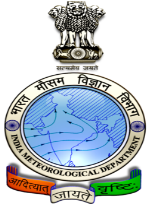 jkpH;ehLntshz;ikg; gy;fiyf;fHfk;&,e;jpathdpiyj;Jiwntshz; fhyepiyMuha;r;rpikak;/ nfhit<nuhL khtl;l thdpiy rhh;e;j ntshz; mwpf;if(11.06.2022 Kjy; 15.06.2022 )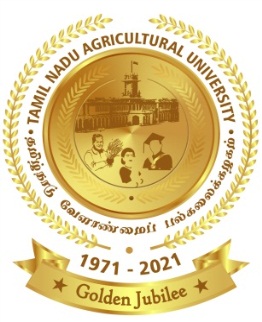 fle;jthu thdpiy(0506.2022 Kjy; 09.06. 2022)fle;jthu thdpiy(0506.2022 Kjy; 09.06. 2022)fle;jthu thdpiy(0506.2022 Kjy; 09.06. 2022)fle;jthu thdpiy(0506.2022 Kjy; 09.06. 2022)fle;jthu thdpiy(0506.2022 Kjy; 09.06. 2022)mLj;j Ie;J ehl;fSf;fhd thdpiyKd;dwptpg;g[ 15.06.2022- 08.30 tiumLj;j Ie;J ehl;fSf;fhd thdpiyKd;dwptpg;g[ 15.06.2022- 08.30 tiumLj;j Ie;J ehl;fSf;fhd thdpiyKd;dwptpg;g[ 15.06.2022- 08.30 tiumLj;j Ie;J ehl;fSf;fhd thdpiyKd;dwptpg;g[ 15.06.2022- 08.30 tiumLj;j Ie;J ehl;fSf;fhd thdpiyKd;dwptpg;g[ 15.06.2022- 08.30 tiu05/0606/0607/0608/0609/06njjpehs;-111/06ehs;-212/06ehs;-313/06ehs;-414/06ehs;-515/060.09.110.20.00.2kiH (kp.kP)242003535343134mjpf gl;r btg;gepiy (°br)35353535342525252323Fiwe;j gl;r btg;gepiy (°br)232323232367755nkf \l;lk; (Mf;lh)555447873787975mjpfgl;r fhw;wpd; <ug;gjk; (%)70707070706465576153Fiwe;jgl;rfhw;wpd;<ug;gjk;; (%)60606060602412212219fhw;wpd; ntfk; (fp.kP/kzp)88888200230200200230fhw;WtPRk; jpir290290270270270bghJ mwpt[iu mLj;j 5 ehl;fSf;F nyrhd kiH vjph; ghh;f;fg;gLtjhy; kz;zpd; <uj;ij bghWj;J ,wit gaph;fSf;F ePh; ghrdk; bra;tJld; gaph;fHpt[ \lhf;F ,Ltjhy; ePh; Mtpahjy; jLf;fg;gLk;. bey;tpijg;g[kiH vjph;ghh;f;fg;gLtjhy; rkPgj;jpy; bey; tpijj;jpUe;jhy; ehw;wh';fhypy; khiy my;yJ kiH tUk; rka';fspy; rpwpjst[ jz;zPh; njf;Ftjd; \yk; tpijj;j bey; ,lk; khWtJ jLf;fg;gl;L Kisg;g[j;jpwd; mjpfg;gLj;jyhk;.bga;Js;s kiHia gad;gLj;jp tha;fhy; ghrdg;gFjpfspy; Mf!;l; khjj;jpy; bey; elt[ bra;a[k; tpUk;g[k; tptrhapfs; jf;if g{z;L bfhHp";rp/ rzg;ig nghd;w gRe;jhs; cu';fis tpijj;J 45 ehl;fs; fHpj;J me;j ,lj;jpny cGtjd; \yk; kz;zpd; m';fj;jd;ikia mjpfg;gLj;jyhk;.rpW FW jhdpa';fs;tpijg;g[bjd;nkw;F gUtkiH Jt';fpa[s;sJ. vjph;ghh;f;fg;gLk; kiHapid gad;gLj;jp rpWFW jhdpa';fis nkw;F kiHj;bjhlh;r;rp  mothu';fspy; tpijf;ft[k;.gUj;jpg[{f;Fk; kw;Wk; fha; gUtk;nfhil fhy ,wit gUj;jpapy; g{ cjph;it jLj;J fha; gpoj;jiy mjpfhpf;f vd;.V.V vd;w tsh;r;rp Cf;fpia 40 gpgpvk; (40 kpy;yp fpuhik xU ypl;lh; jz;zPhpy;) fye;J bjspf;ft[k;. k";rs;tpijg;g[,nyrhd J}wy; kiHna vjph;ghh;f;fg;gLtjhy; ,wit gaph;fSf;F Fwpg;ghf k";rs; elt[ bra;jpUe;jhy; kz;zpd; <uj;ij bghWj;J jz;zPh; gha;r;Rtjd; \yk; Kisg;g[j;jpwid mjpfg;gLj;jyhk;.thiHkiHa[ld; fhw;wpd; ntfk; 8-12 fp;kP tiu mjpfhpf;f tha;g;g[s;sjhy;; Ie;J khj';fSf;F nkYs;s thiH ku';fSf;F Kl;L bfhLf;f ntz;Lk;.jf;fhspehw;wh';fhy;jf;fhsp ehw;wh';fhy; mikf;f $Pd; khjk; ey;y jUzk;. tpijg;gjw;F 24 kzp neuj;jpw;F Kd; 1 fpnyh tpijf;F 4 fpuhk; oiuf;nfhblh;kh tpupo fye;J tpij neh;j;;jp bra;J tpijf;ft[k;.bjd;idvjph;ghh;f;fg;gLk; kiHapid gad;gLj;jp bjd;id ku';fSf;F Kjy; cukhf kuk; xd;wpw;F a{hpah 650 fpuhk; R{g;gh; gh!;ngl; 1 fpnyh/ bghl;lh#;; 1 fpnyh kw;Wk; ntg;gk;g[z;zhf;F 2 fpnyhtpid 50 fpnyh vUt[ld; fye;J ,lt[k;.FWk;ig cjph;tij jLf;f xU kuj;jpw;F 200 kpyp tPjk; TNAU bjd;id tsh;r;rpa{f;fpapid nth;\yk; mspf;ft[k;. bjd;id ku';fisr; Rw;wpYk; cs;nehf;fpa tl;lg;ghj;jp vLg;gjhy; kiHePhpid nth;g;gFjpapy; nrkpf;fyhk;.  fhy;eilfs;kiHa[ld; kzpf;F 8-12 fp.kP ntfj;jpy; fhw;W vjph;ghh;f;fg;gLtjhy; fhy;eilf;Foy;fSf;F nghjpa ghJfhg;g[ bra;antz;Lk;.fle;j thu kiHapd; fhuzkhf g[jpajhf Kisj;j g[y;ypid nkatplhky; fhy;eilfis ghJfhf;ft[k;.